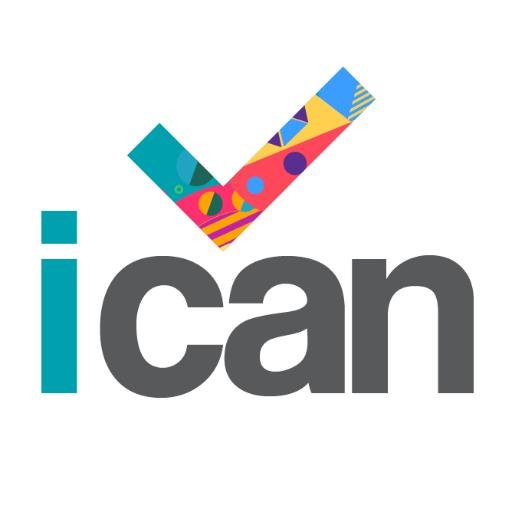 Szkolny Konkurs z Języka Angielskiego„I can !”Konkurs odbędzie się  04.03.2020 r. (środa, godz. 13:35, sala nr 14)Konkurs będzie obejmował następujące zagadnienia:czytanie ze zrozumieniemsłuchanie ze zrozumieniemopis zdjęcia oraz odpowiedź na pytania Każdy uczestnik otrzyma dyplom, natomiast osoby które zajmą I, II i III miejsce dyplom oraz nagrody.Organizator konkursu: Agnieszka Kaczkowska